ZDROWE ODŻYWIANIE  - ZABAWY INTERAKTYWNEhttps://tuptuptup.org.pl/quiz-o-zdrowym-odzywianiu/

https://klikankowo.jimdofree.com/edukacja-spo%C5%82eczna-przyrodnicza/zdrowie/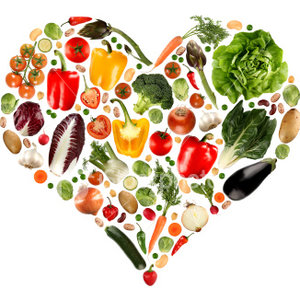 